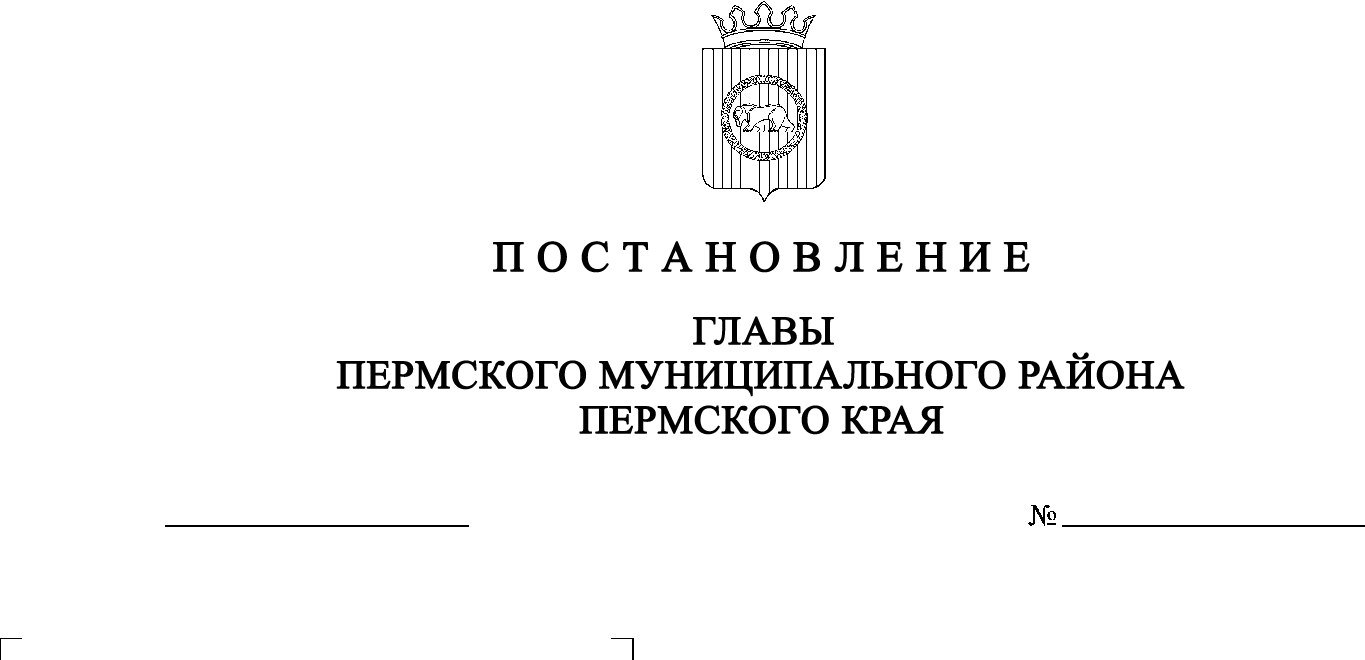 В соответствии с ч.ч. 5-11 ст. 46 Градостроительного кодекса Российской Федерации, п. 20 ч. 1, ч. 4 ст. 14, ст. 28 Федерального закона от 06.10.2003 № 131-ФЗ «Об общих принципах организации местного самоуправления в Российской Федерации», ст. 14 Устава муниципального образования «Пермский муниципальный район», Положением о публичных слушаниях в Пермском муниципальном районе, утвержденным решением Земского Собрания Пермского муниципального района от 25.06.2014 № 470 (в редакции от 16.04.2020 № 44), распоряжением управления архитектуры и градостроительства администрации Пермского муниципального района от 13.03.2020 № 29 «О разработке проекта планировки и проекта межевания части территории Пальниковского сельского поселения Пермского муниципального района Пермского края, с целью строительства сетей электроснабжения» (в ред. от 08.06.2020 № СЭД-2020-299-12-12-01Р-20), ПОСТАНОВЛЯЮ:1. Провести 26 августа 2020 года в 16:00 часов по адресу: Пермский край, Пермский район, Пальниковское сельское поселение, с. Нижний Пальник, ул. Центральная, д. 48 (здание клуба), публичные слушания по проекту планировки и проекту межевания части территории Пальниковского сельского поселения Пермского муниципального района Пермского края с целью строительства сетей электроснабжения (Строительство ВЛ-6кВ фидер № 11 ПС 110/35/6кВ «Баклановка-1», фидер №07, 17 ПС 35/6кВ «ТП-4»).2. Комиссии по подготовке проекта правил землепользования и застройки (комиссии по землепользованию и застройке) при администрации Пермского муниципального района:2.1. организовать и провести публичные слушания;2.2. обеспечить соблюдение требований законодательства, правовых актов Пермского муниципального района по организации и проведению публичных слушаний;2.3. обеспечить информирование заинтересованных лиц о дате, времени и месте проведения публичных слушаний;2.4. обеспечить размещение экспозиции, демонстрационных материалов и иных информационных документов по теме публичных слушаний для предварительного ознакомления в здании администрации Пальниковского сельского поселения по адресу: с. Нижний Пальник, ул. Советская, д. 3, на официальном сайте Пермского муниципального района www.permraion.ru и на официальном сайте Пальниковского сельского поселения в сети «Интернет»;2.5. обеспечить своевременную подготовку, опубликование и размещение заключения о результатах публичных слушаний в муниципальной газете «Нива», на официальных сайтах Земского Собрания и Пермского муниципального района.3. Заинтересованные лица вправе до 25 августа 2020 года представить в письменной форме свои предложения и замечания, касающиеся указанного проекта, в управление архитектуры и градостроительства администрации Пермского муниципального района по адресу: г. Пермь, ул. Верхне-Муллинская, 74а, кабинет № 1.4. Срок проведения публичных слушаний составляет не менее одного месяца и не более трех месяцев со дня оповещения жителей муниципального образования о времени и месте их проведения до дня опубликования заключения о результатах публичных слушаний.5. Настоящее постановление опубликовать в муниципальной газете «Нива» и разместить на официальном сайте Земского Собрания Пермского муниципального района, на официальном сайте Пермского муниципального района www.permraion.ru.6. Настоящее постановление вступает в силу со дня его официального опубликования.7. Контроль исполнения настоящего постановления оставляю за собой.И.п. главы муниципального района                                                          В.П. Ваганов